Instrukcja dodawania załączników do wnioskuwersja 0.01Aby złożyć załącznik do wniosku skorzystaj z sekcji o nazwie „Załączniki”.Obraz 1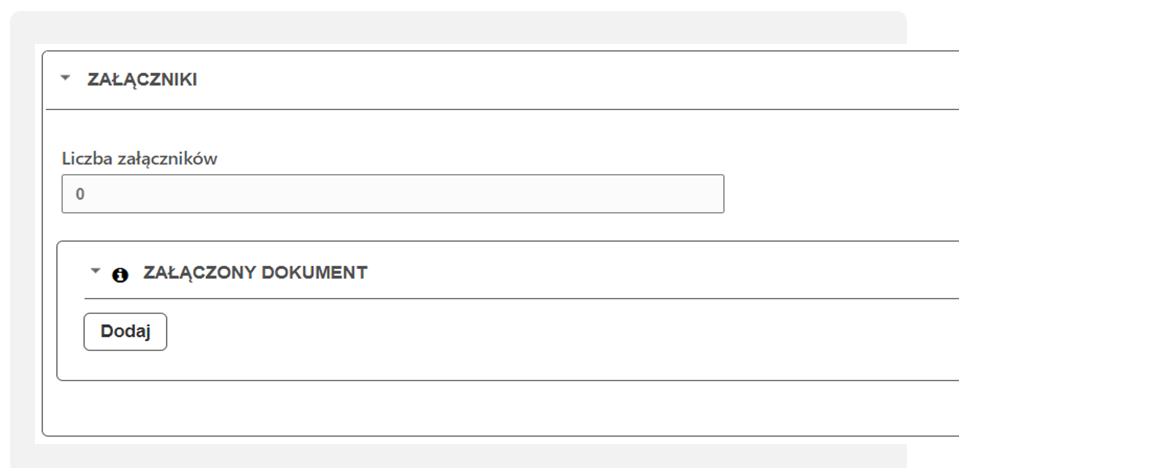 Aby rozpocząć dodawanie załącznika kliknij klawisz Dodaj.Rozwiną się pola, w których wybierzesz sposób dołączenia załącznika.Obraz 2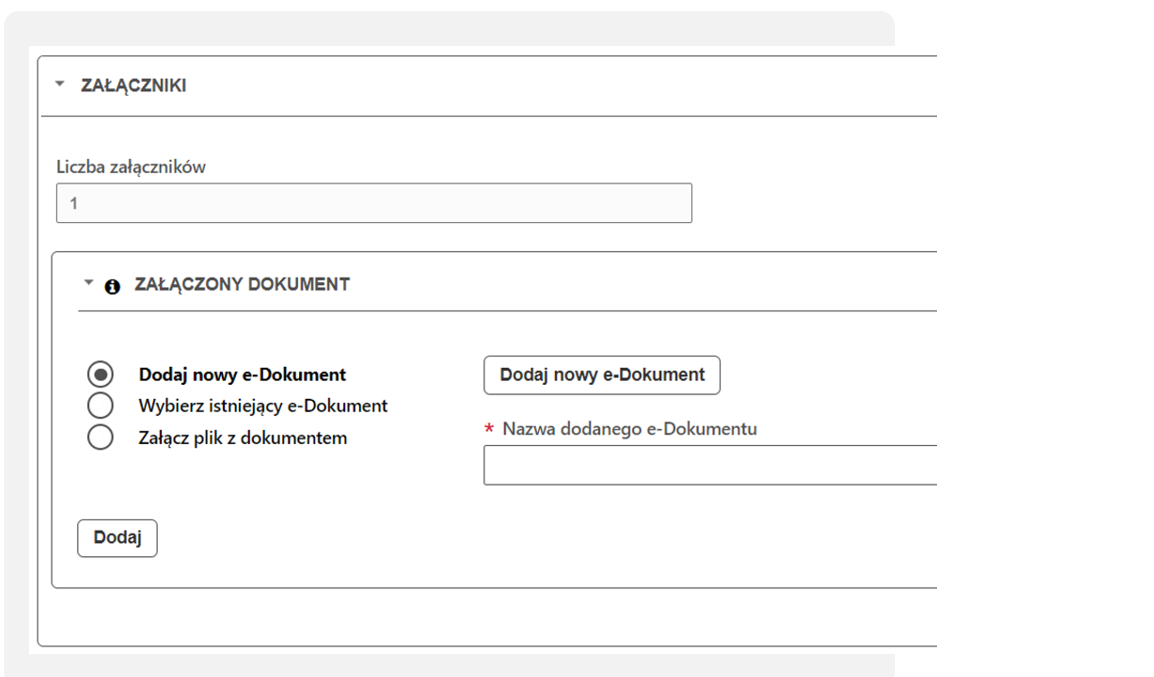 Możesz korzystać z następujących sposobów dołączenia załączników:dodaj nowy e-DokumentDodajesz nowy e-Dokument do grupy dokumentów, które mogą być wykorzystywane wielokrotnie jako załączniki. Kolejne dodanie tego samego dokumentu będzie wymagało tylko podania jego nazwy.Wybierz przycisk Dodaj nowy e-Dokument.Obraz 3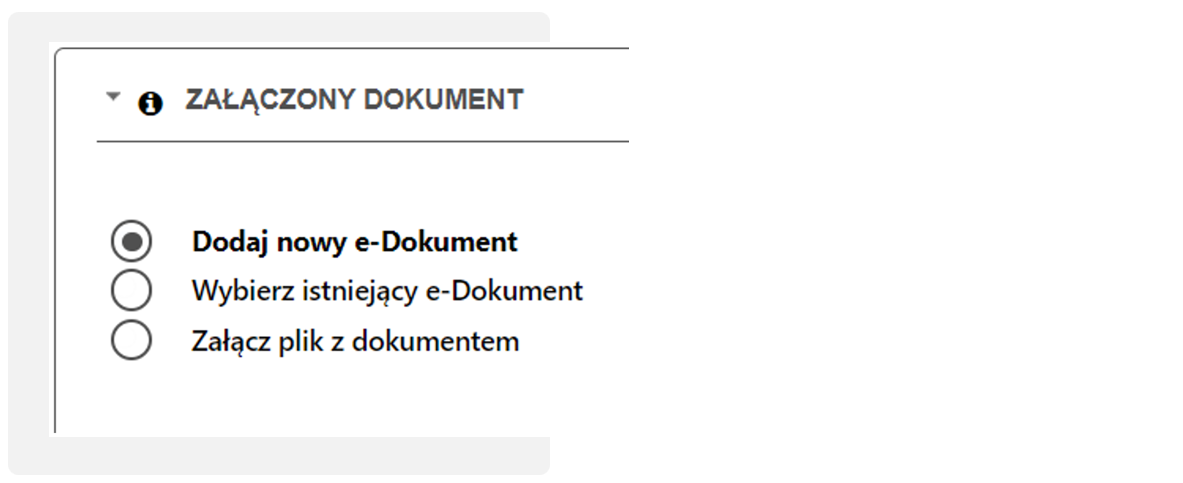 Po prawej stronie pojawi się przycisk Dodaj nowy e-DokumentObraz 4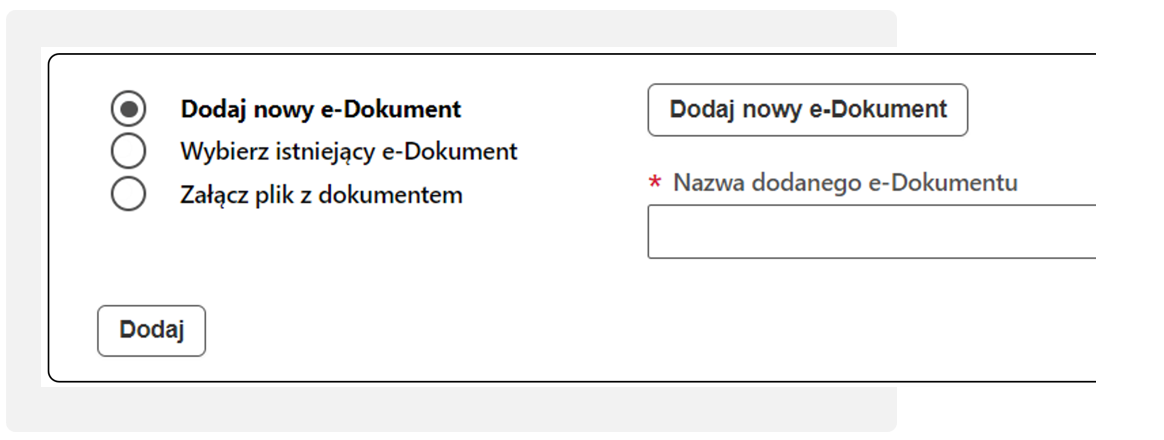 Kliknij w przycisk Dodaj nowy e-Dokument. Pojawi się nowe okno (Obraz 5).Obraz 5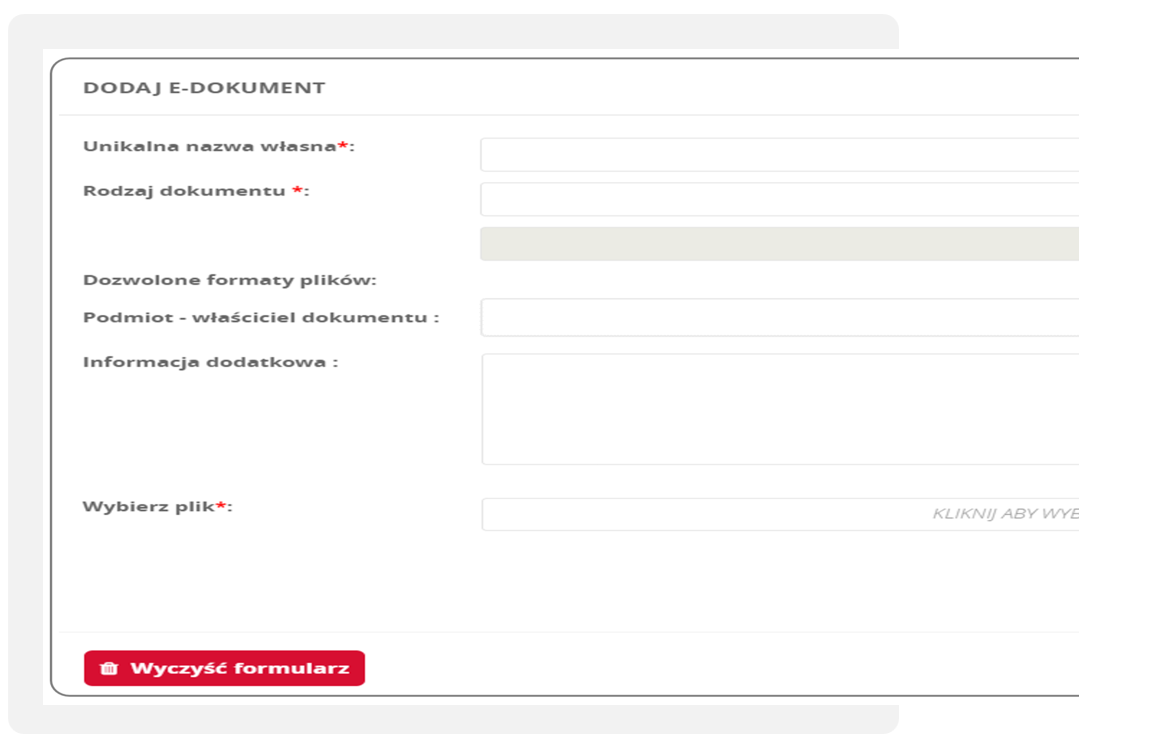 W polu Unikalna nazwa własna nadaj swoją nazwę składanego dokumentu. Za pomocą tej nazwy, będziesz mógł w przyszłości odnaleźć dokument i kolejny raz go użyć. W polu Rodzaj dokumentu na liście widoczny będzie jeden lub kilka rodzajów dokumentów. Musisz wybrać właściwy i zaznaczyć go.Dla wniosku AEO pojawi się tylko jeden rodzaj dokumentu - będzie to SZ02 Załączniki do wniosku AEO.Następnie wybierz plik, który chcesz dodać do e-Dokumentów używając przycisku Kliknij aby wybrać plik. Zatwierdź dodanie pliku przyciskiem Wyślij. wybierz istniejący e-Dokument Kliknij w przycisk o nazwie Wybierz istniejący e-Dokument. Obraz 6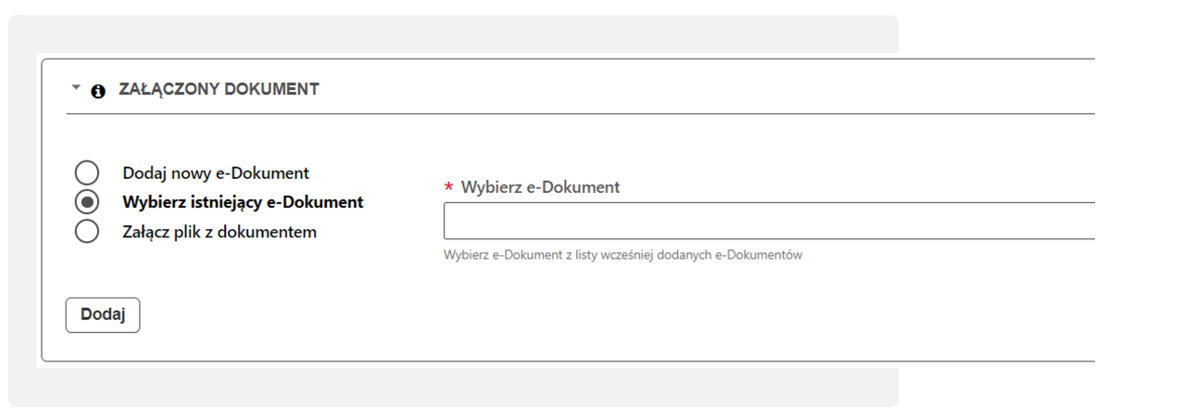 Po prawej stronie pokaże się pole o nazwie Wybierz e-Dokument. Zacznij wpisywać unikalną nazwę dokumentu, wtedy rozwinie się lista twoich e-Dokumentów. Kliknij w ten, który chcesz dołączyć.Obraz 7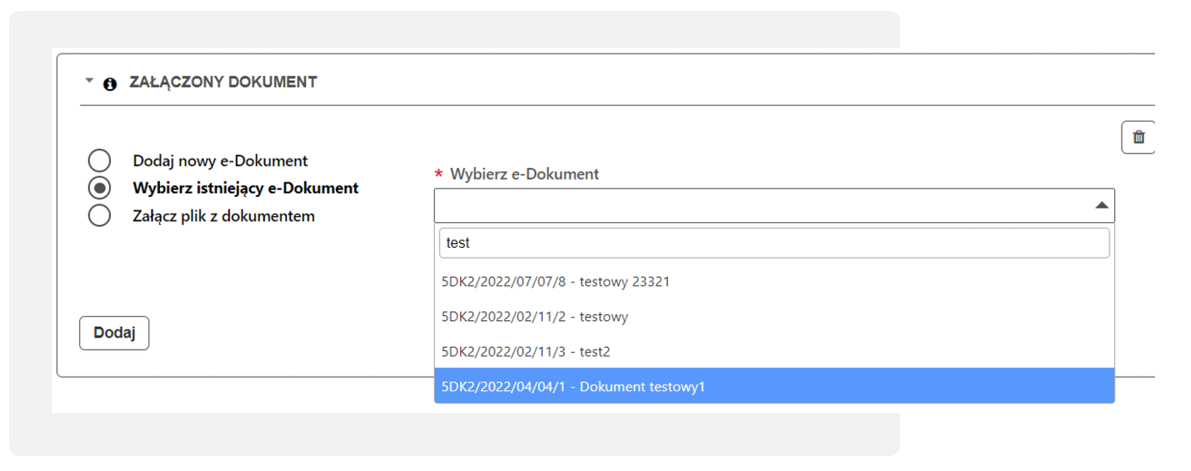 Obraz 8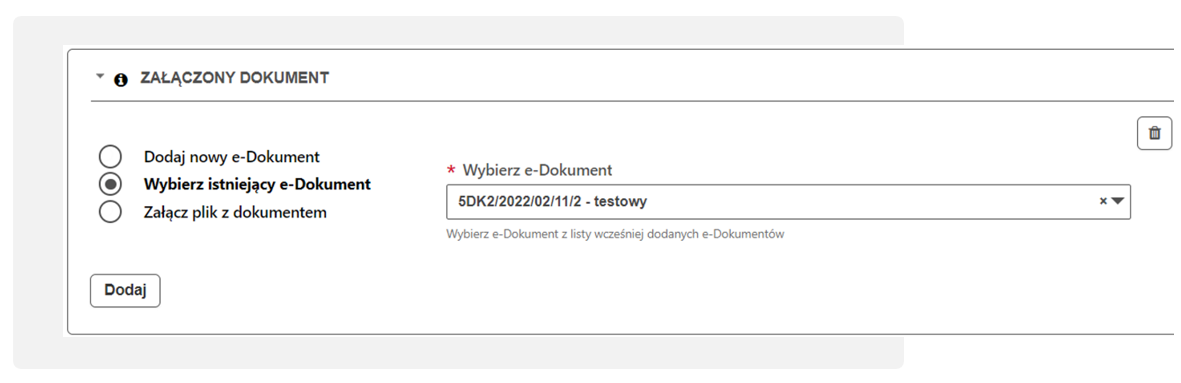 załącz plik z dokumentem Tę opcję możesz wykorzystać, jeżeli wielkość załącznika lub ich suma nie przekracza 5 MB i załącznik nie będzie wykorzystywany wielokrotnie.Kliknij w przycisk o nazwie Załącz plik z dokumentem. Po prawej stronie pokaże się przycisk Wybierz plik. Po kliknięciu w ten przycisk pojawi się możliwość wyboru dokumentu z dysku komputera.  W polu Rodzaj zawartości pliku wybierz z listy nazwę rodzaju dokumentu. Klikając w przycisk Dodaj możesz dodać kolejne załączniki do tego samego formularza wniosku.Obraz 9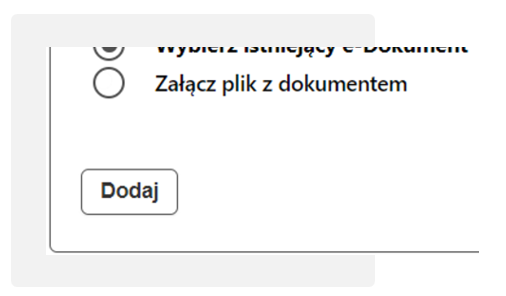 W prawym górnym rogu sekcji Załączniki jest widoczna ikona Kosz. Kliknięcie w nią i wybór „Usuń” spowoduje rezygnację z dodawania wskazanego załącznika do wniosku.Uwaga: Dokumenty załączone poprzez funkcję „Dodaj nowy e-Dokument” są usuwane z wniosku, ale pozostają w grupie twoich e-Dokumentów. Można je usunąć z poziomu portalu i zakładki Mój pulpit > e-Dokumenty.